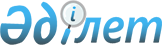 "О дальнейших мерах по реализации Стратегии развития Казахстана до 2030 года"Комментарий к Указу Президента Республики Казахстан от 15 августа 2003 года N 1165, Канцелярия Премьер-Министра Республики Казахстан, 19 августа 2003 года

      15 августа 2003 года Президентом страны Назарбаевым Н.А. подписан  Указ  об утверждении Программы Правительства на 2003-2006 годы. 

      Настоящая Программа была разработана в соответствии с  Конституцией  Республики Казахстан, согласно которой каждое новое Правительство должно четко очертить основные направления своей деятельности. Следует отметить, что разработка данного документа велась в условиях, когда осуществлялась реализация положений прежней Программы Правительства. Поэтому одним из основных условий при разработке новой Программы являлся принцип сохранения преемственности в охвате основных направлений проводимой экономической политики. В частности, это касается вопросов развития социальной сферы. 

      Цель и задачи Программы Правительства, ее основные направления и приоритеты нацелены на дальнейшую реализацию  Стратегии-2030 , достижение целевых индикаторов Стратегического плана развития страны до 2010 года, а также на решение актуальных проблем, поставленных Главой государства перед Правительством. 

      Главной целью Программы является обеспечение: 

      роста уровня жизни населения во всех регионах на основе общественно-политической стабильности, устойчивого и поступательного социально-экономического развития; 

      укрепления экономической и экологической безопасности; 

      снижения системных рисков; 

      развития международного сотрудничества. 

      Исходя из этого, Правительство в своей Программе на 2003-2006 годы приоритетными задачами определило следующие направления: 

      сокращение различий в уровне социально-экономического развития регионов страны, снижение бедности и безработицы; 

      реализация Государственной агропродовольственной программы и качественное улучшение условий жизни в ауле (на селе); 

      реализация Стратегии индустриально-инновационного развития страны; 

      стабилизация качества окружающей среды; 

      создание современной и эффективной системы развития науки, образования, культуры и профессиональной квалификации населения; 

      развитие малого и среднего предпринимательства; 

      развитие производственной и социальной инфраструктуры; 

      дальнейшее совершенствование пенсионного и социального обеспечения населения; 

      повышение заработной платы государственных служащих и работников бюджетной сферы; 

      дальнейшее развитие столицы. 

      Реализация вышеотмеченных приоритетных и других задач позволит обеспечить: 

      реальный прирост среднегодового валового внутреннего продукта на 7-7,5%, в том числе по промышленному производству  на 9-9,5%; 

      уровень валового внутреннего продукта на душу населения довести в 2006 году до суммы, эквивалентной 2 600 долларам США; 

      уровень среднегодовой инфляции не более 4,5-5,5%; 

      снижение доли населения, имеющего доходы ниже прожиточного минимума, до 20%. 

      В целом выполнение намеченных в Программе Правительства мер придаст поступательный и целенаправленный характер социально-экономическим процессам, нацеленным на достижение более высокого уровня развития страны.       Канцелярия 

      Премьер-Министра 

      Республики Казахстан 
					© 2012. РГП на ПХВ «Институт законодательства и правовой информации Республики Казахстан» Министерства юстиции Республики Казахстан
				